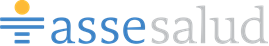                        A.S.S.E.HOSPITAL DR. “ALFREDO VIDAL Y FUENTES”AVDA. VARELA 1185 MINAS -  LAVALLEJA.TELÉFONO: 4442 0759/0760/9175  int 171/154 TELEFAX: 4442 2058CORREO ELECTRÓNICO: compras.lavalleja@asse.com.uyCompra directa Nº104/ 2022COMPRA DE HEPARINA ITEMSCondiciones:Forma de pago: SIIF 90 días. Cotizar en moneda nacional.Envío a la institución incluido, institución no paga flete.Plazo de entrega inmediata.APERTURA ELECTRONICADÍA:  30/06/2022                 HORA:  10:30itemDescripcionCANTIADAD1HEPARINA DE BAJO PESO MOLECULAR 60 MG 650